Svolání schůzkySchůzka organizace/týmu [Název organizace nebo týmu] se konala: [Místo] dne: [Datum].ÚčastníciÚčastníci: [seznam jmen účastníků].NepřítomníNepřítomní: [seznam jmen].Schválení zápisu[Pokud chcete nahradit jakýkoliv zástupný text (například tento) vlastním textem, stačí jenom vybrat řádek nebo odstavec a začít psát. Nejlepších výsledků dosáhnete, když nezahrnete mezeru nalevo nebo napravo od vybraných znaků.]Zápis[Potřebujete přidat vlastní nadpisy nebo další text? Žádný problém. Na kartě Domů na pásu karet se podívejte do galerie Styly, odkud můžete jednoduše použít libovolné formátování textu, které vidíte v tomto dokumentu.]Nedokončeno[Sem přidejte svůj text.]Nové[Sem přidejte svůj text.]Sdělení[Sem přidejte svůj text.]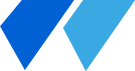 Zápis ze schůzkyAsistent/kaDatum schválení